Publicado en Madrid el 15/07/2022 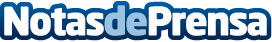 Acto de presentación del Libro blanco de la Salud Visual en España 2022El martes 19 de julio se presenta en Madrid el Libro Blanco de la Salud Visual en España 2022, un ambicioso proyecto editorial auspiciado por el Consejo General de Colegios de Ópticos-Optometristas, que suma ya su sexta edición, y que se ha consolidado como una obra referente del sectorDatos de contacto:Chema Valdés Alonso917669934Nota de prensa publicada en: https://www.notasdeprensa.es/acto-de-presentacion-del-libro-blanco-de-la Categorias: Medicina Madrid Eventos http://www.notasdeprensa.es